Distributed Energy Resources Subcommittee PJM Conference and Training CenterOctober 10, 20191:00 p.m. – 4:00 p.m. EDTDistributed Energy Resource (DER) is a generation or electric energy storage resource connected at distribution voltages and/or connected behind a load meter.Administration (1:00 – 1:15)Mr. Gledhill will call the meeting to order, review the agenda and ask for amendments to the agenda.Mr. Gledhill will review meeting participation guidelines and the minutes from the September 9th meeting of the Distributed Energy Resources Subcommittee.  In-room attendance will be taken and teleconference attendance will be taken offline from the list of WebEx attendees. Mr. Gledhill will discuss the DERS Work Plan.The PJM Stakeholder Survey will be open Monday, September 30, until Friday, October 11. PJM will be updating its current stakeholder email communication tool later this year. The survey notifications will be sent using the new tool. Stakeholders are being asked to provide their IT departments the IP address, 13.111.63.217, to ensure members receive stakeholder communications from the new tool.  If subscribers are unable to whitelist the IP address, please check the company spam folder to allow communications from “@lists.pjm.com”.
Wholesale DER Interconnection (1:15 – 2:15)Mr. Gledhill will review voting results on the wholesale DER interconnection proposal, as well as next steps in the stakeholder approval process.  The vote was opened on September 12th and closed September 27th.Ms. Jessica Troiano, PJM, will discuss the DOA process that can be used by DER customers to designate a 3rd party DER company to be the primary contact in the queue process.  A DOA template contract has been posted for informational purposes. Mr. Thomas DeVita, PJM, will provide a brief overview of the PJM response to FERC’s questions about DER interconnection in docket RM18-9-000.  PJM staff will entertain Q&A on the filing.  The PJM response to FERC’s questions was provided on October 7th and has been posted for today’s meeting.Mr. Andy Ford, PJM, will provide education on current practices regarding DER modeling in the PJM EMS. 
Utility Microgrids – Wholesale Microgrid Generation (2:15 – 3:00) Mr. Gledhill will review results from the stakeholder poll held following the September 9th meeting. Additional feedback will be solicited and next steps will be discussed.
Wrap-up – Action items, future agenda items, and reminders (3:00 – 3:15) Mr. Gledhill will close the meeting by reviewing action items and previewing topics for the next meeting.Future Meeting DatesAuthor: Andrew GledhillAntitrust:You may not discuss any topics that violate, or that might appear to violate, the antitrust laws including but not limited to agreements between or among competitors regarding prices, bid and offer practices, availability of service, product design, terms of sale, division of markets, allocation of customers or any other activity that might unreasonably restrain competition.  If any of these items are discussed the chair will re-direct the conversation.  If the conversation still persists, parties will be asked to leave the meeting or the meeting will be adjourned.Code of Conduct:As a mandatory condition of attendance at today's meeting, attendees agree to adhere to the PJM Code of Conduct as detailed in PJM Manual M-34 section 4.5, including, but not limited to, participants' responsibilities and rules regarding the dissemination of meeting discussion and materials.Public Meetings/Media Participation: Unless otherwise noted, PJM stakeholder meetings are open to the public and to members of the media. Members of the media are asked to announce their attendance at all PJM stakeholder meetings at the beginning of the meeting or at the point they join a meeting already in progress. Members of the Media are reminded that speakers at PJM meetings cannot be quoted without explicit permission from the speaker. PJM Members are reminded that "detailed transcriptional meeting notes" and white board notes from "brainstorming sessions" shall not be disseminated. Stakeholders are also not allowed to create audio, video or online recordings of PJM meetings. PJM may create audio, video or online recordings of stakeholder meetings for internal and training purposes, and your participation at such meetings indicates your consent to the same.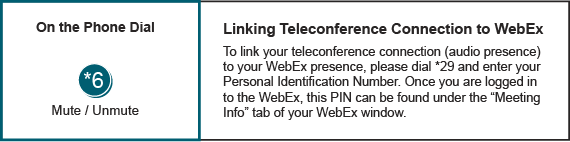 November 18, 20199:00 a.m. – 12:00 p.m.PJM Conference & Training Center/ WebExDecember 16, 20199:00 a.m. – 12:00 p.m.PJM Conference & Training Center/ WebEx